2017兩岸體育與旅遊產業融合發展研討會暨大學生運動休閒旅遊實踐交流會 臺灣組團資訊活動名稱：2017兩岸體育與旅遊產業融合發展研討會暨大學生運動休閒旅遊實踐交流會活動期間：2017年11月24日(五)-29(三)。參加對象：各大專校院之師生、有興趣之社會人士。行程報價：每人NT$15,000元(如須投稿者，另加收NT$2,000元，投稿主題：以運動觀光相關之研究論文為主)。團體優惠方案：10人以上團體報名，第11人免費。選此方案者，則不適用早鳥優惠方案。早鳥優惠方案：運動觀光協會會員，即日起至10/16(一)前20名報名者，優惠價NT$13,000元。運動觀光協會會員，10/17(二)至10/31(二)前20名報名者，優惠價NT$14,000元。【費用包含桃園機場往返上海行程交通、食宿、行政管理費，不含辦理護照、簽證、保險及個人其他相關費用】自行至上海體院交流中心報到者，繳交報名費10,000元。其他：團員報名繳費後，如欲取消行程，則將依規定扣除團員取消行程所受的損失後，退還團費餘額。報名方式：線上填寫報名表單https://goo.gl/q84qGS。完成線上表單者，請將匯款資訊及附件一證件影本資料回傳至本協會，始完成報名作業。報名期限：即日起至10月31日(二)。六、活動議程表：(行程因天候、交通、不可抗力等因素，依據現實狀況可能有所改變)七、預定航班資訊 (暫定)註: 或其他相關航空公司班機主辦單位：中華民國運動觀光協會、國立臺灣體育運動大學聯絡資訊：0975-901588傳真電話：04-22290412E-mail：sporttourism2014@gmail.com附件一2017兩岸體育與旅遊產業融合發展研討會暨大學生運動休閒旅遊實踐交流會請確實填寫線上google報名表單，並透過下列方式回傳資料。傳真電話：04-22290412E-mail：sporttourism2014@gmail.com運動觀光協會LINE：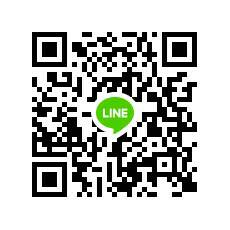 日期行程景點餐飲住宿11/24(五)台北→上海體育學院晚：自理上海體院體育交流中心11/25(六)參加兩岸海峽運動觀光研討會早：交流中心午：研討會餐點晚：歡迎晚宴 上海體院體育交流中心11/26(日)參加兩岸海峽運動觀光研討會、師生交流座談會早：交流中心午：研討會餐點晚：學生餐廳上海體院體育交流中心11/27(一)參訪上海體育國家大學體育科技園及城市運動旅遊(東方明珠塔、歷史博物館、浦江遊覽、浦江觀光隧道)早：交流中心午：待確認晚：待確認上海體院體育交流中心11/28(二)昆山運動旅遊休閒相關企業參訪早：飯店餐廳午：待確認晚：待確認上海體院體育交流中心11/29(三)上海體育學院→台北早：交流中心午：自理航空公司去程班機(11/24)回程班機(11/29)中國國際航空CA196TPE-PVG15:00-17:00CA195PVG-TPE12:05-14:00中華航空CI501TPE-PVG09:00-10:50CI502PVG-TPE12:05-14:05長榮航空BR752TPE-PVG12:35-14:35BR711PVG-TPE13:15-15:10東方航空MU5008TPE-PVG15:00-17:10MU5007PVG-TPE12:15-14:00中國南方CZ 3096TPE-PVG17:10-19:10CZ 3095TPE-PVG14:15-16:10匯款帳戶如下：銀行代號：004臺灣銀行北臺中分行銀行帳號：249001008115戶名：中華民國運動觀光協會護照（影印本黏貼處）台胞證（影印本黏貼處）